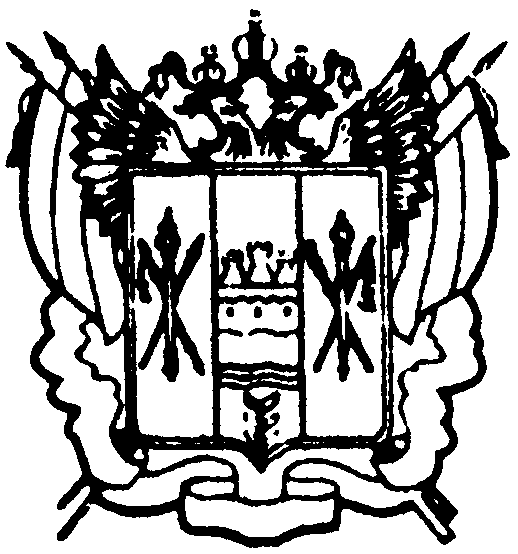 администрациЯ Цимлянского районаПОСТАНОВЛЕНИЕ  04.05.2018                                               № 241                                        г. ЦимлянскО внесении изменений в постановлениеАдминистрации Цимлянского района от 15.10.2013 № 1222 «Об утверждениимуниципальной программы Цимлянского района «Развитие образования»В соответствии с постановлением Администрации Цимлянского района от 01.03.2018 № 101 «Об утверждении Порядка разработки, реализации и оценки эффективности муниципальных программ Цимлянского района», решением Собрания депутатов Цимлянского района от 17.04.2018 № 136 «О внесении изменений в решение Собрания депутатов Цимлянского района от 26.12.2017 № 115 «О бюджете Цимлянского района на 2018 год
и на плановый период 2019 и 2020 годов»,ПОСТАНОВЛЯЮ:1. Внести в постановление Администрации Цимлянского района от 15.10.2013 № 1222 «Об утверждении муниципальной программы Цимлянского района «Развитие образования» изменения, согласно приложению.2. Контроль за выполнением постановления возложить на заместителя Главы Администрации Цимлянского района по социальной сфере Кузину С.Н.Исполняющий обязанности ГлавыАдминистрации Цимлянского района                                                 А.И. ВысочинПостановление вноситотдел образованияАдминистрации Цимлянского района                                                          Приложение к постановлению                                                               Администрации Цимлянского района                                                            от 04.05.2018 № 241ИЗМЕНЕНИЯ,
вносимые в приложение к постановлению Администрации Цимлянского района от 15.10.2013 № 1222 «Об утверждении муниципальной программы Цимлянского района  «Развитие образования»	1. В разделе «Паспорт муниципальной программы Цимлянского района «Развитие образования»:Строку «Ресурсное обеспечение муниципальной программы Цимлянского района» изложить в редакции:  В разделе 4: Строку  «Общий объем финансирования муниципальной программы» подраздела 4 изложить в редакции:«Общий объем финансирования муниципальной программы –
Всего –    2 868 881,3 тыс. рублей:2014 год – 446 054,6 тыс. рублей;2015 год – 372 195,4 тыс. рублей;2016 год – 391 389,7 тыс. рублей;2017 год – 410991,0 тыс. рублей;2018 год – 441 247,0 тыс. рублей;2019 год – 397 542,5  тыс. рублей;2020 год – 409 461,1 тыс. рублей;по источникам финансирования:областной бюджет – 1 946 427,7 тыс. рублей;2014 год – 281 331,3 тыс. рублей;2015 год – 242 807,9тыс. рублей;2016 год – 262 145,2 тыс. рублей;	2017 год – 280 663,9 тыс. рублей;2018 год – 298 258,1 тыс. рублей;2019 год – 283 160,3 тыс. рублей;2020 год – 298 061,0  тыс. рублей;федеральный бюджет – 44 538,8 тыс.руб;2014 год- 42 735,8 тыс.руб;2015 год – 0 рублей;2016 год – 0 рублей;2017 год – 1 803,0 рублей;местные бюджеты муниципальных образований – 877 914,8 тыс. рублей;2014 год – 121 987,5 тыс. рублей;2015 год – 129 387,5  тыс. рублей;2016 год – 129 244,5 тыс. рублей;2017 год – 128 524,1 тыс. рублей;2018 год – 142 988,9 тыс. рублей;2019 год – 114 382,2 тыс. рублей;2020 год – 111 400,1 тыс. рублей;внебюджетные средства –0тыс. рублей»3. В разделе 7:3.1. Строку «Ресурсное обеспечение подпрограммы» подраздела 7.1 изложить в редакции: «Ресурсное обеспечение подпрограммы 3.2. Строку «Общий объем финансирования подпрограммы» подраздела 7.5 изложить в редакции:«Общий объем финансирования подпрограммы –всего – 2 794 572,6 тыс. рублей:2014 год – 436 181,5 тыс. рублей;2015 год – 361 964,7 тыс. рублей;2016 год – 379 847,6 тыс. рублей;2017 год – 400 761,2 тыс. рублей;2018 год – 430 136,5  тыс. рублей;2019 год – 387 017,7  тыс. рублей;2020 год – 398 663,4  тыс. рублей;по источникам финансирования:областной бюджет – 1 940 446,9 тыс. рублей;2014 год – 280 554,9 тыс. рублей;2015 год – 241 953,9 тыс. рублей;2016 год – 261 400,8 тыс. рублей;2017 год –279 822,4 тыс. рублей;2018 год – 297 344,5 тыс. рублей;2019 год – 282 246,7 тыс. рублей;2020 год – 297 123,7 тыс. рублей;федеральный бюджет –  всего 44 538,8 тыс.руб:2014 год – 42 735,8 тыс. рублей;2015 год – 0 рублей;2016 год – 0 рублей;2017 год – 1 803,0 рублей;местные бюджеты муниципальных образований – 809 586,9 тыс. рублей;2014 год – 112 890,8 тыс. рублей;2015 год – 120 010,8 тыс. рублей;2016 год – 118 446,8 тыс. рублей;2017 год – 119 135,8 тыс. рублей;2018 год – 132 792,0 тыс. рублей;2019 год – 104 771,0 тыс. рублей;2020 год – 101 539,7 тыс. рублей;внебюджетные средства –0 тыс. рублей».В разделе 8:4.1. Строку «Ресурсное обеспечение подпрограммы» подраздела 8.1. изложить в новой редакции: «Ресурсное обеспечение подпрограммы всего – 74 308,7 тыс. рублей, в том числе по годам:2014 год – 9 873,1 тыс. рублей;2015 год – 10 230,7 тыс. рублей;2016 год – 11 542,1 тыс. рублей;2017 год –  10 229,8 тыс. рублей;2018 год – 11 110,5 тыс. рублей;2019 год – 10 524,8 тыс. рублей;2020 год – 10 797,7 тыс. рублей;по источникам финансирования:областной бюджет – 5 980,8 тыс. рублей:2014 год – 776,4 тыс. рублей;2015 год – 854,0 тыс. рублей;2016 год – 744,4 тыс. рублей;2017 год – 841,5 тыс. рублей;2018 год – 913,6 тыс. рублей;2019 год – 913,6 тыс. рублей;2020 год – 937,3 тыс. рублей;местные бюджеты муниципальных образований –68 327,9 тыс. рублей;2014 год – 9 096,7 тыс. рублей;2015 год – 9 376,7 тыс. рублей;2016 год – 10 797,7 тыс. рублей;2017 год – 9 388,3 тыс. рублей;2018 год – 10 196,9 тыс. рублей;2019 год – 9 611,2 тыс. рублей;2020 год – 9 860,4 тыс. рублей;федеральный бюджет – могут привлекаться средства федерального бюджета;внебюджетные средства – 0 тыс. рублей4.2.	Строку «Общий объем финансирования подпрограммы» подраздела 8.5. изложить в новой редакции: «Общий объем финансирования подпрограммыПриложение № 5 к муниципальной программе «Развитие образования» изложить в редакции:«Приложение № 5                                                                                                         к муниципальной программе   Цимлянского района «Развитие образования»Расходы муниципального бюджета на реализацию муниципальной программы Цимлянского района«Развитие образования»Приложение № 4 к муниципальной  программе «Развитие образования» изложить в  редакции:                                                                    «Приложение № 4                                                                                         к муниципальной программе                                                                          Цимлянского района                                                                             «Развитие образования»РАСХОДЫобластного бюджета, федерального бюджета, местного бюджета и внебюджетных
источников на реализацию муниципальной  программы Цимлянского района «Развитие образования»Верно: управляющий делами                                                                          Н.Н.Бурунина Ресурсное обепечение муниципальнойпрограммыЦимлянскогорайонаВсего –    2 868 881,3 тыс. рублей:2014 год – 446 054,6 тыс. рублей;2015 год – 372 195,4 тыс. рублей;2016 год – 391 389,7 тыс. рублей;2017 год – 410991,0 тыс. рублей;2018 год – 441 247,0 тыс. рублей;2019 год – 397 542,5  тыс. рублей;2020 год – 409 461,1 тыс. рублей;по источникам финансирования:областной бюджет – 1 946 427,7 тыс. рублей;2014 год – 281 331,3 тыс. рублей;2015 год – 242 807,9тыс. рублей;2016 год – 262 145,2 тыс. рублей;	2017 год – 280 663,9 тыс. рублей;2018 год – 298 258,1 тыс. рублей;2019 год – 283 160,3 тыс. рублей;2020 год – 298 061,0  тыс. рублей;федеральный бюджет – 44 538,8 тыс.руб;2014 год- 42 735,8 тыс.руб;2015 год – 0 рублей;2016 год – 0 рублей;2017 год – 1 803,0 рублей;местные бюджеты муниципальных образований – 877 914,8 тыс. рублей;2014 год – 121 987,5 тыс. рублей;2015 год – 129 387,5  тыс. рублей;2016 год – 129 244,5 тыс. рублей;2017 год – 128 524,1 тыс. рублей;2018 год – 142 988,9 тыс. рублей;2019 год – 114 382,2 тыс. рублей;2020 год – 111 400,1 тыс. рублей;внебюджетные средства –0тыс. рублей;всего – 2 794 572,6 тыс. рублей:2014 год – 436 181,5 тыс. рублей;2015 год – 361 964,7 тыс. рублей;2016 год – 379 847,6 тыс. рублей;2017 год – 400 761,2 тыс. рублей;2018 год – 430 136,5  тыс. рублей;2019 год – 387 017,7  тыс. рублей;2020 год – 398 663,4  тыс. рублей;по источникам финансирования:областной бюджет – 1 940 446,9 тыс. рублей;2014 год – 280 554,9 тыс. рублей;2015 год – 241 953,9 тыс. рублей;2016 год – 261 400,8 тыс. рублей;2017 год –279 822,4 тыс. рублей;2018 год – 297 344,5 тыс. рублей;2019 год – 282 246,7 тыс. рублей;2020 год – 297 123,7 тыс. рублей;федеральный бюджет –  всего 44 538,8 тыс.руб:2014 год – 42 735,8 тыс. рублей;2015 год – 0 рублей;2016 год – 0 рублей;2017 год – 1 803,0 рублей;местные бюджеты муниципальных образований – 809 586,9 тыс. рублей;2014 год – 112 890,8 тыс. рублей;2015 год – 120 010,8 тыс. рублей;2016 год – 118 446,8 тыс. рублей;2017 год – 119 135,8 тыс. рублей;2018 год – 132 792,0 тыс. рублей;2019 год – 104 771,0 тыс. рублей;2020 год – 101 539,7 тыс. рублей;внебюджетные средства –0 тыс. рублей».всего – 74 308,7 тыс. рублей, в том числе по годам:2014 год – 9 873,1 тыс. рублей;2015 год – 10 230,7 тыс. рублей;2016 год – 11 542,1 тыс. рублей;2017 год –  10 229,8 тыс. рублей;2018 год – 11 110,5 тыс. рублей;2019 год – 10 524,8 тыс. рублей;2020 год – 10 797,7 тыс. рублей;по источникам финансирования:областной бюджет – 5 980,8 тыс. рублей:2014 год – 776,4 тыс. рублей;2015 год – 854,0 тыс. рублей;2016 год – 744,4 тыс. рублей;2017 год – 841,5 тыс. рублей;2018 год – 913,6 тыс. рублей;2019 год – 913,6 тыс. рублей;2020 год – 937,3 тыс. рублей;местные бюджеты муниципальных образований –68 327,9 тыс. рублей;2014 год – 9 096,7 тыс. рублей;2015 год – 9 376,7 тыс. рублей;2016 год – 10 797,7 тыс. рублей;2017 год – 9 388,3 тыс. рублей;2018 год – 10 196,9 тыс. рублей;2019 год – 9 611,2 тыс. рублей;2020 год – 9 860,4 тыс. рублей;федеральный бюджет – могут привлекаться средства федерального бюджета;внебюджетные средства – 0 тыс. рублей».№ п/пстатусНаименование муниципальной программы, подпрограммы муниципальной программы, основного мероприятияНаименование муниципальной программы, подпрограммы муниципальной программы, основного мероприятияНаименование муниципальной программы, подпрограммы муниципальной программы, основного мероприятияНаименование муниципальной программы, подпрограммы муниципальной программы, основного мероприятияНаименование муниципальной программы, подпрограммы муниципальной программы, основного мероприятияОтветственный исполнитель, соисполнители, участникиКод бюджетной классификацииКод бюджетной классификацииКод бюджетной классификацииКод бюджетной классификацииРасходы (тыс.руб), годыРасходы (тыс.руб), годыРасходы (тыс.руб), годыРасходы (тыс.руб), годыРасходы (тыс.руб), годыРасходы (тыс.руб), годыРасходы (тыс.руб), годы№ п/пстатусНаименование муниципальной программы, подпрограммы муниципальной программы, основного мероприятияНаименование муниципальной программы, подпрограммы муниципальной программы, основного мероприятияНаименование муниципальной программы, подпрограммы муниципальной программы, основного мероприятияНаименование муниципальной программы, подпрограммы муниципальной программы, основного мероприятияНаименование муниципальной программы, подпрограммы муниципальной программы, основного мероприятияОтветственный исполнитель, соисполнители, участникиГРБСРзПрЦСРВР2014 год2015 год2016 год2017 год2018 год2019 год2020 год1Муниципальная программа«Развитие образования»«Развитие образования»«Развитие образования»«Развитие образования»«Развитие образования»ВСЕГО,в том числе:хххх446054,6372195,4391389,7410991,0441247,0397542,5409461,11Муниципальная программа«Развитие образования»«Развитие образования»«Развитие образования»«Развитие образования»«Развитие образования»Администрация района, всего902ххх106297,83885,83294,13302,33554,43159,63190,81Муниципальная программа«Развитие образования»«Развитие образования»«Развитие образования»«Развитие образования»«Развитие образования»Отдел образования, всего907ххх339756,8368309,6388095,6407688,7437692,6394382,9406270,32.Подпрограмма 1.«Развитие общего и дополнительного образования»«Развитие общего и дополнительного образования»«Развитие общего и дополнительного образования»«Развитие общего и дополнительного образования»«Развитие общего и дополнительного образования»ВСЕГО  по подпрограмме 1,в том числе:хххх436181,5361964,7379847,6400761,2430136,5387017,7398663,42.Подпрограмма 1.«Развитие общего и дополнительного образования»«Развитие общего и дополнительного образования»«Развитие общего и дополнительного образования»«Развитие общего и дополнительного образования»«Развитие общего и дополнительного образования»Администрация района902ххх103069,7624,200120,0002.Подпрограмма 1.«Развитие общего и дополнительного образования»«Развитие общего и дополнительного образования»«Развитие общего и дополнительного образования»«Развитие общего и дополнительного образования»«Развитие общего и дополнительного образования»Отдел образования907ххх333111,8361340,5379847,6400761,2430016,5387017,7398663,42.1Основное мероприятие 1.1Обеспечение   предоставления муниципальных услуг муниципальными общеобразовательными организациямиОбеспечение   предоставления муниципальных услуг муниципальными общеобразовательными организациямиОбеспечение   предоставления муниципальных услуг муниципальными общеобразовательными организациямиОбеспечение   предоставления муниципальных услуг муниципальными общеобразовательными организациямиОбеспечение   предоставления муниципальных услуг муниципальными общеобразовательными организациямиотдел образования907070202 1 005961031518,442256,4000002.1Основное мероприятие 1.1Обеспечение   предоставления муниципальных услуг муниципальными общеобразовательными организациямиОбеспечение   предоставления муниципальных услуг муниципальными общеобразовательными организациямиОбеспечение   предоставления муниципальных услуг муниципальными общеобразовательными организациямиОбеспечение   предоставления муниципальных услуг муниципальными общеобразовательными организациямиОбеспечение   предоставления муниципальных услуг муниципальными общеобразовательными организациямиотдел образования907070202 1 00 005906100039961,440483,846926,837642,735084,52.2Основное мероприятие 1.2Реализация  проекта «Всеобуч по плаванию»Реализация  проекта «Всеобуч по плаванию»Реализация  проекта «Всеобуч по плаванию»Реализация  проекта «Всеобуч по плаванию»Реализация  проекта «Всеобуч по плаванию»отдел образования907070202 1 031161029,330,9000002.2Основное мероприятие 1.2Реализация  проекта «Всеобуч по плаванию»Реализация  проекта «Всеобуч по плаванию»Реализация  проекта «Всеобуч по плаванию»Реализация  проекта «Всеобуч по плаванию»Реализация  проекта «Всеобуч по плаванию»отдел образования907070202 1 7311610408,1429,6000002.2Основное мероприятие 1.2Реализация  проекта «Всеобуч по плаванию»Реализация  проекта «Всеобуч по плаванию»Реализация  проекта «Всеобуч по плаванию»Реализация  проекта «Всеобуч по плаванию»Реализация  проекта «Всеобуч по плаванию»отдел образования907070202 1 00 S31106100023,2460,51460,6460,6460,52.2Основное мероприятие 1.2Реализация  проекта «Всеобуч по плаванию»Реализация  проекта «Всеобуч по плаванию»Реализация  проекта «Всеобуч по плаванию»Реализация  проекта «Всеобуч по плаванию»Реализация  проекта «Всеобуч по плаванию»отдел образования907070202 1 00 7311061000414,300002.3Основное мероприятие 1.3Организация и проведение комплекса мероприятий, направленных на поддержание и улучшение системы обеспечения пожарной безопасности муниципальных образовательных учрежденийОрганизация и проведение комплекса мероприятий, направленных на поддержание и улучшение системы обеспечения пожарной безопасности муниципальных образовательных учрежденийОрганизация и проведение комплекса мероприятий, направленных на поддержание и улучшение системы обеспечения пожарной безопасности муниципальных образовательных учрежденийОрганизация и проведение комплекса мероприятий, направленных на поддержание и улучшение системы обеспечения пожарной безопасности муниципальных образовательных учрежденийОрганизация и проведение комплекса мероприятий, направленных на поддержание и улучшение системы обеспечения пожарной безопасности муниципальных образовательных учрежденийотдел образования907070102 1 7310610797,50000002.3Основное мероприятие 1.3Организация и проведение комплекса мероприятий, направленных на поддержание и улучшение системы обеспечения пожарной безопасности муниципальных образовательных учрежденийОрганизация и проведение комплекса мероприятий, направленных на поддержание и улучшение системы обеспечения пожарной безопасности муниципальных образовательных учрежденийОрганизация и проведение комплекса мероприятий, направленных на поддержание и улучшение системы обеспечения пожарной безопасности муниципальных образовательных учрежденийОрганизация и проведение комплекса мероприятий, направленных на поддержание и улучшение системы обеспечения пожарной безопасности муниципальных образовательных учрежденийОрганизация и проведение комплекса мероприятий, направленных на поддержание и улучшение системы обеспечения пожарной безопасности муниципальных образовательных учрежденийотдел образования907070102 1 031061057,30000002.3Основное мероприятие 1.3Организация и проведение комплекса мероприятий, направленных на поддержание и улучшение системы обеспечения пожарной безопасности муниципальных образовательных учрежденийОрганизация и проведение комплекса мероприятий, направленных на поддержание и улучшение системы обеспечения пожарной безопасности муниципальных образовательных учрежденийОрганизация и проведение комплекса мероприятий, направленных на поддержание и улучшение системы обеспечения пожарной безопасности муниципальных образовательных учрежденийОрганизация и проведение комплекса мероприятий, направленных на поддержание и улучшение системы обеспечения пожарной безопасности муниципальных образовательных учрежденийОрганизация и проведение комплекса мероприятий, направленных на поддержание и улучшение системы обеспечения пожарной безопасности муниципальных образовательных учрежденийотдел образования907070102 1 00590610000065,0002.4Основное мероприятие 1.4Проведение ремонтных работ системы отопления и помещений здания МБДОУ д/с № 29 «Ягодка»Проведение ремонтных работ системы отопления и помещений здания МБДОУ д/с № 29 «Ягодка»Проведение ремонтных работ системы отопления и помещений здания МБДОУ д/с № 29 «Ягодка»Проведение ремонтных работ системы отопления и помещений здания МБДОУ д/с № 29 «Ягодка»Проведение ремонтных работ системы отопления и помещений здания МБДОУ д/с № 29 «Ягодка»отдел образования907070102 1 030861088,50000002.4Основное мероприятие 1.4Проведение ремонтных работ системы отопления и помещений здания МБДОУ д/с № 29 «Ягодка»Проведение ремонтных работ системы отопления и помещений здания МБДОУ д/с № 29 «Ягодка»Проведение ремонтных работ системы отопления и помещений здания МБДОУ д/с № 29 «Ягодка»Проведение ремонтных работ системы отопления и помещений здания МБДОУ д/с № 29 «Ягодка»Проведение ремонтных работ системы отопления и помещений здания МБДОУ д/с № 29 «Ягодка»отдел образования907070102 1 00596100,10000002.4Основное мероприятие 1.4Проведение ремонтных работ системы отопления и помещений здания МБДОУ д/с № 29 «Ягодка»Проведение ремонтных работ системы отопления и помещений здания МБДОУ д/с № 29 «Ягодка»Проведение ремонтных работ системы отопления и помещений здания МБДОУ д/с № 29 «Ягодка»Проведение ремонтных работ системы отопления и помещений здания МБДОУ д/с № 29 «Ягодка»Проведение ремонтных работ системы отопления и помещений здания МБДОУ д/с № 29 «Ягодка»отдел образования907070102 1 7308610175,60000002.4Основное мероприятие 1.4Проведение ремонтных работ системы отопления и помещений здания МБДОУ д/с № 29 «Ягодка»Проведение ремонтных работ системы отопления и помещений здания МБДОУ д/с № 29 «Ягодка»Проведение ремонтных работ системы отопления и помещений здания МБДОУ д/с № 29 «Ягодка»Проведение ремонтных работ системы отопления и помещений здания МБДОУ д/с № 29 «Ягодка»Проведение ремонтных работ системы отопления и помещений здания МБДОУ д/с № 29 «Ягодка»отдел образования907070102 1 50596101056,10000002.5Основное мероприятие 1.5Строительство дошкольного образовательного учреждения в г. Цимлянске Цимлянского района Ростовской области на 120 местСтроительство дошкольного образовательного учреждения в г. Цимлянске Цимлянского района Ростовской области на 120 местСтроительство дошкольного образовательного учреждения в г. Цимлянске Цимлянского района Ростовской области на 120 местСтроительство дошкольного образовательного учреждения в г. Цимлянске Цимлянского района Ростовской области на 120 местСтроительство дошкольного образовательного учреждения в г. Цимлянске Цимлянского района Ростовской области на 120 местАдминистрация Цимлянского района902070102 1 730541043214,30000002.5Основное мероприятие 1.5Строительство дошкольного образовательного учреждения в г. Цимлянске Цимлянского района Ростовской области на 120 местСтроительство дошкольного образовательного учреждения в г. Цимлянске Цимлянского района Ростовской области на 120 местСтроительство дошкольного образовательного учреждения в г. Цимлянске Цимлянского района Ростовской области на 120 местСтроительство дошкольного образовательного учреждения в г. Цимлянске Цимлянского района Ростовской области на 120 местСтроительство дошкольного образовательного учреждения в г. Цимлянске Цимлянского района Ростовской области на 120 местАдминистрация Цимлянского района902070102 1 505941018662,80000002.5Основное мероприятие 1.5Строительство дошкольного образовательного учреждения в г. Цимлянске Цимлянского района Ростовской области на 120 местСтроительство дошкольного образовательного учреждения в г. Цимлянске Цимлянского района Ростовской области на 120 местСтроительство дошкольного образовательного учреждения в г. Цимлянске Цимлянского района Ростовской области на 120 местСтроительство дошкольного образовательного учреждения в г. Цимлянске Цимлянского района Ростовской области на 120 местСтроительство дошкольного образовательного учреждения в г. Цимлянске Цимлянского района Ростовской области на 120 местАдминистрация Цимлянского района902070102 1 71024103 600,00000002.5Основное мероприятие 1.5Строительство дошкольного образовательного учреждения в г. Цимлянске Цимлянского района Ростовской области на 120 местСтроительство дошкольного образовательного учреждения в г. Цимлянске Цимлянского района Ростовской области на 120 местСтроительство дошкольного образовательного учреждения в г. Цимлянске Цимлянского района Ростовской области на 120 местСтроительство дошкольного образовательного учреждения в г. Цимлянске Цимлянского района Ростовской области на 120 местСтроительство дошкольного образовательного учреждения в г. Цимлянске Цимлянского района Ростовской области на 120 местАдминистрация Цимлянского района902070102 1 0305410797,90000002.6Основное мероприятие 1.6Строительство многофункционального (малозатратного) спортивного зала на территории МОУ СОШ № 2 в г. Цимлянске Ростовской областиСтроительство многофункционального (малозатратного) спортивного зала на территории МОУ СОШ № 2 в г. Цимлянске Ростовской областиСтроительство многофункционального (малозатратного) спортивного зала на территории МОУ СОШ № 2 в г. Цимлянске Ростовской областиСтроительство многофункционального (малозатратного) спортивного зала на территории МОУ СОШ № 2 в г. Цимлянске Ростовской областиСтроительство многофункционального (малозатратного) спортивного зала на территории МОУ СОШ № 2 в г. Цимлянске Ростовской областиАдминистрация Цимлянского района902110202 1 734041010 339,4595,2000002.6Основное мероприятие 1.6Строительство многофункционального (малозатратного) спортивного зала на территории МОУ СОШ № 2 в г. Цимлянске Ростовской областиСтроительство многофункционального (малозатратного) спортивного зала на территории МОУ СОШ № 2 в г. Цимлянске Ростовской областиСтроительство многофункционального (малозатратного) спортивного зала на территории МОУ СОШ № 2 в г. Цимлянске Ростовской областиСтроительство многофункционального (малозатратного) спортивного зала на территории МОУ СОШ № 2 в г. Цимлянске Ростовской областиСтроительство многофункционального (малозатратного) спортивного зала на территории МОУ СОШ № 2 в г. Цимлянске Ростовской областиАдминистрация Цимлянского района902110202 1 509541010 000,00000002.6Основное мероприятие 1.6Строительство многофункционального (малозатратного) спортивного зала на территории МОУ СОШ № 2 в г. Цимлянске Ростовской областиСтроительство многофункционального (малозатратного) спортивного зала на территории МОУ СОШ № 2 в г. Цимлянске Ростовской областиСтроительство многофункционального (малозатратного) спортивного зала на территории МОУ СОШ № 2 в г. Цимлянске Ростовской областиСтроительство многофункционального (малозатратного) спортивного зала на территории МОУ СОШ № 2 в г. Цимлянске Ростовской областиСтроительство многофункционального (малозатратного) спортивного зала на территории МОУ СОШ № 2 в г. Цимлянске Ростовской областиАдминистрация Цимлянского района902110202 1 03404101 460,60000002.7Основное мероприятие 1.7Обеспечение предоставления муниципальных услуг  муниципальными организациями дополнительного образованияОбеспечение предоставления муниципальных услуг  муниципальными организациями дополнительного образованияОбеспечение предоставления муниципальных услуг  муниципальными организациями дополнительного образованияОбеспечение предоставления муниципальных услуг  муниципальными организациями дополнительного образованияОбеспечение предоставления муниципальных услуг  муниципальными организациями дополнительного образованияОтдел образования907070202 1 005961012856,913757,6000002.7Основное мероприятие 1.7Обеспечение предоставления муниципальных услуг  муниципальными организациями дополнительного образованияОбеспечение предоставления муниципальных услуг  муниципальными организациями дополнительного образованияОбеспечение предоставления муниципальных услуг  муниципальными организациями дополнительного образованияОбеспечение предоставления муниципальных услуг  муниципальными организациями дополнительного образованияОбеспечение предоставления муниципальных услуг  муниципальными организациями дополнительного образованияОтдел образования907070302 1 00 005906100012995,812762,6216057,114082,913862,32.8Основное мероприятие 1.8Обеспечение предоставления муниципальных услуг  муниципальными    дошкольными организациямиОбеспечение предоставления муниципальных услуг  муниципальными    дошкольными организациямиОбеспечение предоставления муниципальных услуг  муниципальными    дошкольными организациямиОбеспечение предоставления муниципальных услуг  муниципальными    дошкольными организациямиОбеспечение предоставления муниципальных услуг  муниципальными    дошкольными организациямиОтдел образования907070102 1 005961060122,954890,6000002.8Основное мероприятие 1.8Обеспечение предоставления муниципальных услуг  муниципальными    дошкольными организациямиОбеспечение предоставления муниципальных услуг  муниципальными    дошкольными организациямиОбеспечение предоставления муниципальных услуг  муниципальными    дошкольными организациямиОбеспечение предоставления муниципальных услуг  муниципальными    дошкольными организациямиОбеспечение предоставления муниципальных услуг  муниципальными    дошкольными организациямиОтдел образования907070102 1 00 005906100051717,447640,254962,244580,045312,02.9Основное мероприятие 1.9Изготовление проектно-сметной документации на строительство спортивной площадки (МБОУ Калининская СОШ)Изготовление проектно-сметной документации на строительство спортивной площадки (МБОУ Калининская СОШ)Изготовление проектно-сметной документации на строительство спортивной площадки (МБОУ Калининская СОШ)Изготовление проектно-сметной документации на строительство спортивной площадки (МБОУ Калининская СОШ)Изготовление проектно-сметной документации на строительство спортивной площадки (МБОУ Калининская СОШ)Отдел образования907070202 1 212461099,00000002.10Основное мероприятие 1.10Оплата услуг доступа к информационно-телекоммуникационной сети «Интернет»Оплата услуг доступа к информационно-телекоммуникационной сети «Интернет»Оплата услуг доступа к информационно-телекоммуникационной сети «Интернет»Оплата услуг доступа к информационно-телекоммуникационной сети «Интернет»Оплата услуг доступа к информационно-телекоммуникационной сети «Интернет»Отдел образования907070202 1 034561047,60000002.10Основное мероприятие 1.10Оплата услуг доступа к информационно-телекоммуникационной сети «Интернет»Оплата услуг доступа к информационно-телекоммуникационной сети «Интернет»Оплата услуг доступа к информационно-телекоммуникационной сети «Интернет»Оплата услуг доступа к информационно-телекоммуникационной сети «Интернет»Оплата услуг доступа к информационно-телекоммуникационной сети «Интернет»Отдел образования9070702 02 1 7345610662,80000002.11Основное мероприятие 1.11Авторский надзор за строительством спортзала МБОУ СОШ № 2 г.ЦимлянскаАвторский надзор за строительством спортзала МБОУ СОШ № 2 г.ЦимлянскаАвторский надзор за строительством спортзала МБОУ СОШ № 2 г.ЦимлянскаАвторский надзор за строительством спортзала МБОУ СОШ № 2 г.ЦимлянскаАвторский надзор за строительством спортзала МБОУ СОШ № 2 г.ЦимлянскаАдминистрация Цимлянского района902110202 1 2125410167,60000002.12Основное мероприятие 1.12Стройконтроль по строительству детского сада, авторский надзор, присоединениеСтройконтроль по строительству детского сада, авторский надзор, присоединениеСтройконтроль по строительству детского сада, авторский надзор, присоединениеСтройконтроль по строительству детского сада, авторский надзор, присоединениеСтройконтроль по строительству детского сада, авторский надзор, присоединениеАдминистрация Цимлянского района902070102 1 2125410850,929,0000002.13Основ-ное мероприятие 1.13Созда-ние в общеобразовательных организациях, расположенных в сельс-кой местности, условий для занятий физической культурой и спортомСтроительство спортивной площадки МБОУ Калининская СОШСтроительство спортивной площадки МБОУ Калининская СОШСтроительство спортивной площадки МБОУ Калининская СОШСтроительство спортивной площадки МБОУ Калининская СОШОтдел образования907070202 1 0097610154,10000002.13Основ-ное мероприятие 1.13Созда-ние в общеобразовательных организациях, расположенных в сельс-кой местности, условий для занятий физической культурой и спортомСтроительство спортивной площадки МБОУ Калининская СОШСтроительство спортивной площадки МБОУ Калининская СОШСтроительство спортивной площадки МБОУ Калининская СОШСтроительство спортивной площадки МБОУ Калининская СОШОтдел образования907070202 1 50976102145,90000002.13Основ-ное мероприятие 1.13Созда-ние в общеобразовательных организациях, расположенных в сельс-кой местности, условий для занятий физической культурой и спортомКапитальный ремонт спортивного зала МБОУ Камышевская СКОШКапитальный ремонт спортивного зала МБОУ Камышевская СКОШКапитальный ремонт спортивного зала МБОУ Камышевская СКОШКапитальный ремонт спортивного зала МБОУ Камышевская СКОШОтдел образования907070202 1 L09706100002575,70002.14Основное мероприятие 1.14Приобретение модульного детского сада МБДОУ д/с «Елочка» п. ДубравныйПриобретение модульного детского сада МБДОУ д/с «Елочка» п. ДубравныйПриобретение модульного детского сада МБДОУ д/с «Елочка» п. ДубравныйПриобретение модульного детского сада МБДОУ д/с «Елочка» п. ДубравныйПриобретение модульного детского сада МБДОУ д/с «Елочка» п. ДубравныйАдминистрация Цимлянского района902070102 1 505941011 150,90000002.14Основное мероприятие 1.14Приобретение модульного детского сада МБДОУ д/с «Елочка» п. ДубравныйПриобретение модульного детского сада МБДОУ д/с «Елочка» п. ДубравныйПриобретение модульного детского сада МБДОУ д/с «Елочка» п. ДубравныйПриобретение модульного детского сада МБДОУ д/с «Елочка» п. ДубравныйПриобретение модульного детского сада МБДОУ д/с «Елочка» п. ДубравныйАдминистрация Цимлянского района902070102 1 73784101853,80000002.14Основное мероприятие 1.14Приобретение модульного детского сада МБДОУ д/с «Елочка» п. ДубравныйПриобретение модульного детского сада МБДОУ д/с «Елочка» п. ДубравныйПриобретение модульного детского сада МБДОУ д/с «Елочка» п. ДубравныйПриобретение модульного детского сада МБДОУ д/с «Елочка» п. ДубравныйПриобретение модульного детского сада МБДОУ д/с «Елочка» п. ДубравныйАдминистрация Цимлянского района902070102 1 0378410971,50000002.15Основ-ное мероприятие 1.15Обеспечение государственных гарантий реализации прав граждан на получение общедоступного и бесплатного общего образованияОбеспечение государственных гарантий реализации прав граждан на получение общедоступного и бесплатного общего образованияОбеспечение государственных гарантий реализации прав граждан на получение общедоступного и бесплатного общего образованияОбеспечение государственных гарантий реализации прав граждан на получение общедоступного и бесплатного общего образованияОбеспечение государственных гарантий реализации прав граждан на получение общедоступного и бесплатного общего образованияОтдел образования907070202 1 7203610180744,1180493,7000002.15Основ-ное мероприятие 1.15Обеспечение государственных гарантий реализации прав граждан на получение общедоступного и бесплатного общего образованияОбеспечение государственных гарантий реализации прав граждан на получение общедоступного и бесплатного общего образованияОбеспечение государственных гарантий реализации прав граждан на получение общедоступного и бесплатного общего образованияОбеспечение государственных гарантий реализации прав граждан на получение общедоступного и бесплатного общего образованияОбеспечение государственных гарантий реализации прав граждан на получение общедоступного и бесплатного общего образованияОтдел образования907070202 1 00 7203061000185814,0197074,4206015,0206570,8215893,22.16Основ-ное мероприятие 1.16Обеспечение государственных гарантий реализации прав граждан на получение общедоступного и бесплатного дошкольного  образованияОбеспечение государственных гарантий реализации прав граждан на получение общедоступного и бесплатного дошкольного  образованияОбеспечение государственных гарантий реализации прав граждан на получение общедоступного и бесплатного дошкольного  образованияОбеспечение государственных гарантий реализации прав граждан на получение общедоступного и бесплатного дошкольного  образованияОбеспечение государственных гарантий реализации прав граждан на получение общедоступного и бесплатного дошкольного  образованияОтдел образования9070701 02 1 720261041130,060435,4000002.16Основ-ное мероприятие 1.16Обеспечение государственных гарантий реализации прав граждан на получение общедоступного и бесплатного дошкольного  образованияОбеспечение государственных гарантий реализации прав граждан на получение общедоступного и бесплатного дошкольного  образованияОбеспечение государственных гарантий реализации прав граждан на получение общедоступного и бесплатного дошкольного  образованияОбеспечение государственных гарантий реализации прав граждан на получение общедоступного и бесплатного дошкольного  образованияОбеспечение государственных гарантий реализации прав граждан на получение общедоступного и бесплатного дошкольного  образованияОтдел образования9070701 02 1 00 720206100073949,972031,974587,874944,580453,52.17Основ-ное мероприятие 1.17Повышение заработной платы педагогических работников муниципальных учреждений дополнительного образования детейПовышение заработной платы педагогических работников муниципальных учреждений дополнительного образования детейПовышение заработной платы педагогических работников муниципальных учреждений дополнительного образования детейПовышение заработной платы педагогических работников муниципальных учреждений дополнительного образования детейПовышение заработной платы педагогических работников муниципальных учреждений дополнительного образования детейОтдел образования9070702 02 1 7386610949,40000002.17Основ-ное мероприятие 1.17Повышение заработной платы педагогических работников муниципальных учреждений дополнительного образования детейПовышение заработной платы педагогических работников муниципальных учреждений дополнительного образования детейПовышение заработной платы педагогических работников муниципальных учреждений дополнительного образования детейПовышение заработной платы педагогических работников муниципальных учреждений дополнительного образования детейПовышение заработной платы педагогических работников муниципальных учреждений дополнительного образования детейОтдел образования907070202 1 005961068,2498,2000002.17Основ-ное мероприятие 1.17Повышение заработной платы педагогических работников муниципальных учреждений дополнительного образования детейПовышение заработной платы педагогических работников муниципальных учреждений дополнительного образования детейПовышение заработной платы педагогических работников муниципальных учреждений дополнительного образования детейПовышение заработной платы педагогических работников муниципальных учреждений дополнительного образования детейПовышение заработной платы педагогических работников муниципальных учреждений дополнительного образования детейОтдел образования907070302 1 00S42506100001416,7221,7311,9355,72.17Основ-ное мероприятие 1.17Повышение заработной платы педагогических работников муниципальных учреждений дополнительного образования детейПовышение заработной платы педагогических работников муниципальных учреждений дополнительного образования детейПовышение заработной платы педагогических работников муниципальных учреждений дополнительного образования детейПовышение заработной платы педагогических работников муниципальных учреждений дополнительного образования детейПовышение заработной платы педагогических работников муниципальных учреждений дополнительного образования детейОтдел образования907070302 1 00 0059061000698,7846,18464,6270,8245,02.18Основ-ное мероприятие 1.18Обеспечение горячим питанием учащихся из малообеспеченных семей и молоком для учащихся начальных классов общеобразовательных учрежденийОбеспечение горячим питанием учащихся из малообеспеченных семей и молоком для учащихся начальных классов общеобразовательных учрежденийОбеспечение горячим питанием учащихся из малообеспеченных семей и молоком для учащихся начальных классов общеобразовательных учрежденийОбеспечение горячим питанием учащихся из малообеспеченных семей и молоком для учащихся начальных классов общеобразовательных учрежденийОбеспечение горячим питанием учащихся из малообеспеченных семей и молоком для учащихся начальных классов общеобразовательных учрежденийОтдел образования907070202 1 005961003514,4000002.18Основ-ное мероприятие 1.18Обеспечение горячим питанием учащихся из малообеспеченных семей и молоком для учащихся начальных классов общеобразовательных учрежденийОбеспечение горячим питанием учащихся из малообеспеченных семей и молоком для учащихся начальных классов общеобразовательных учрежденийОбеспечение горячим питанием учащихся из малообеспеченных семей и молоком для учащихся начальных классов общеобразовательных учрежденийОбеспечение горячим питанием учащихся из малообеспеченных семей и молоком для учащихся начальных классов общеобразовательных учрежденийОбеспечение горячим питанием учащихся из малообеспеченных семей и молоком для учащихся начальных классов общеобразовательных учрежденийОтдел образования907070202 1 00 00590610004335,44321,53285,11199,71018,02.19Основ-ное мероприятие 1.19Разработка проектно-сметной документации на реконструкцию здания МБОУ Паршиковская СОШРазработка проектно-сметной документации на реконструкцию здания МБОУ Паршиковская СОШРазработка проектно-сметной документации на реконструкцию здания МБОУ Паршиковская СОШРазработка проектно-сметной документации на реконструкцию здания МБОУ Паршиковская СОШРазработка проектно-сметной документации на реконструкцию здания МБОУ Паршиковская СОШОтдел образования907 070202 1 005961002 359,2000002.20Основ-ное мероприятие 1.20Разработка проектно-сметной документации на строительство и реконструкцию объектов образования (детский сад на 120 мест, г. Цимлянск)Разработка проектно-сметной документации на строительство и реконструкцию объектов образования (детский сад на 120 мест, г. Цимлянск)Разработка проектно-сметной документации на строительство и реконструкцию объектов образования (детский сад на 120 мест, г. Цимлянск)Разработка проектно-сметной документации на строительство и реконструкцию объектов образования (детский сад на 120 мест, г. Цимлянск)Разработка проектно-сметной документации на строительство и реконструкцию объектов образования (детский сад на 120 мест, г. Цимлянск)Отдел образования907070102 1 212724001960,9000002.21Основ-ное мероприятие 1.21Изготовление сметной документации на строительство здания школы-комплекс ст.КрасноярскаяИзготовление сметной документации на строительство здания школы-комплекс ст.КрасноярскаяИзготовление сметной документации на строительство здания школы-комплекс ст.КрасноярскаяИзготовление сметной документации на строительство здания школы-комплекс ст.КрасноярскаяИзготовление сметной документации на строительство здания школы-комплекс ст.КрасноярскаяОтдел образования907070202 1 2127240032,0000002.22Основ-ное мероприятие 1.22Изготовление сметной документации на капитальный ремонт здания лицей г.ЦимлянскИзготовление сметной документации на капитальный ремонт здания лицей г.ЦимлянскИзготовление сметной документации на капитальный ремонт здания лицей г.ЦимлянскИзготовление сметной документации на капитальный ремонт здания лицей г.ЦимлянскИзготовление сметной документации на капитальный ремонт здания лицей г.ЦимлянскОтдел образования907070202 1 0059610028,0000002.23Основное мероприятие 1.23Ремонт кровли МБОУ Саркеловская СОШРемонт кровли МБОУ Саркеловская СОШРемонт кровли МБОУ Саркеловская СОШРемонт кровли МБОУ Саркеловская СОШРемонт кровли МБОУ Саркеловская СОШОтдел образования907070202 1 00596100653,6000002.25Основ-ное мероприятие 1.24Приобретение аппаратно-программных комплексов доврачебной диагностики состояния здоровья обучающихсяПриобретение аппаратно-программных комплексов доврачебной диагностики состояния здоровья обучающихсяПриобретение аппаратно-программных комплексов доврачебной диагностики состояния здоровья обучающихсяПриобретение аппаратно-программных комплексов доврачебной диагностики состояния здоровья обучающихсяПриобретение аппаратно-программных комплексов доврачебной диагностики состояния здоровья обучающихсяОтдел образования907070202 1 00 74030610001222,600002.25Основ-ное мероприятие 1.24Приобретение аппаратно-программных комплексов доврачебной диагностики состояния здоровья обучающихсяПриобретение аппаратно-программных комплексов доврачебной диагностики состояния здоровья обучающихсяПриобретение аппаратно-программных комплексов доврачебной диагностики состояния здоровья обучающихсяПриобретение аппаратно-программных комплексов доврачебной диагностики состояния здоровья обучающихсяПриобретение аппаратно-программных комплексов доврачебной диагностики состояния здоровья обучающихсяОтдел образования907070202 1 00 S40306100068,4798,10002.26Основ-ное мероприятие 1.25Разработка проектно-сметной документации на строительство и реконструкцию объектов образования (спортзал МБОУ Калининская СОШ)Разработка проектно-сметной документации на строительство и реконструкцию объектов образования (спортзал МБОУ Калининская СОШ)Разработка проектно-сметной документации на строительство и реконструкцию объектов образования (спортзал МБОУ Калининская СОШ)Разработка проектно-сметной документации на строительство и реконструкцию объектов образования (спортзал МБОУ Калининская СОШ)Разработка проектно-сметной документации на строительство и реконструкцию объектов образования (спортзал МБОУ Калининская СОШ)Отдел образования907070202 1 00 2127024000600,0503,80002.27Основ-ное мероприятие 1.26Содержание учреждения, приостановившего в установленном  порядке деятельность в связи  с проведением капитального ремонта (д/с Журавлик)Содержание учреждения, приостановившего в установленном  порядке деятельность в связи  с проведением капитального ремонта (д/с Журавлик)Содержание учреждения, приостановившего в установленном  порядке деятельность в связи  с проведением капитального ремонта (д/с Журавлик)Содержание учреждения, приостановившего в установленном  порядке деятельность в связи  с проведением капитального ремонта (д/с Журавлик)Содержание учреждения, приостановившего в установленном  порядке деятельность в связи  с проведением капитального ремонта (д/с Журавлик)Отдел образования907070102 1 00 0059061000833,41520,61639,0002.28Основ-ное мероприятие 1.27Организация питания воспитанников дошкольных учрежденийОрганизация питания воспитанников дошкольных учрежденийОрганизация питания воспитанников дошкольных учрежденийОрганизация питания воспитанников дошкольных учрежденийОрганизация питания воспитанников дошкольных учрежденийОтдел образования907070102 1 00 00590610003541,95188,37668,66953,85978,72.29Основ-ное меро-приятие 1.28Приобретение мягкого инвентаря дошкольными учреждениямиПриобретение мягкого инвентаря дошкольными учреждениямиПриобретение мягкого инвентаря дошкольными учреждениямиПриобретение мягкого инвентаря дошкольными учреждениямиПриобретение мягкого инвентаря дошкольными учреждениямиОтдел образования907070102 1 00 005906100048,5351,50002.30Основ-ное мероприятие 1.29Приобретение основных средств  дошкольными учреждениямиПриобретение основных средств  дошкольными учреждениямиПриобретение основных средств  дошкольными учреждениямиПриобретение основных средств  дошкольными учреждениямиПриобретение основных средств  дошкольными учреждениямиОтдел образования907070102 1 00 00590610001191,0746,90002.31Основ-ное мероприятие 1.30Приобретение основных средств  общеобразовательными учрежденияПриобретение основных средств  общеобразовательными учрежденияПриобретение основных средств  общеобразовательными учрежденияПриобретение основных средств  общеобразовательными учрежденияПриобретение основных средств  общеобразовательными учрежденияОтдел образования907070202 1 00 0059061000916,6671,60002.32Основ-ное мероприятие 1.31Установка системы видеонаблюдения в дошкольных учрежденияхУстановка системы видеонаблюдения в дошкольных учрежденияхУстановка системы видеонаблюдения в дошкольных учрежденияхУстановка системы видеонаблюдения в дошкольных учрежденияхУстановка системы видеонаблюдения в дошкольных учрежденияхОтдел образования907070102 1 00 0059061000854,100002.33Основ-ное мероприятие 1.32Установка системы видеонаблюдения в общеобразовательных учреждениях Установка системы видеонаблюдения в общеобразовательных учреждениях Установка системы видеонаблюдения в общеобразовательных учреждениях Установка системы видеонаблюдения в общеобразовательных учреждениях Установка системы видеонаблюдения в общеобразовательных учреждениях Отдел образования907070202 1 00 0059061000133,700002.34Основ-ное мероприятие 1.33.1Капитальный ремонт муниципальных образовательных учреждений (за исключением аварийных)Капитальный ремонт муниципальных образовательных учреждений (за исключением аварийных)Капитальный ремонт МБДОУ д/с «Ягодка» п. СосенкиКапитальный ремонт МБДОУ д/с «Ягодка» п. СосенкиКапитальный ремонт МБДОУ д/с «Ягодка» п. СосенкиОтдел образования907070102 1 00 S3080610000566,210002.34Основ-ное мероприятие 1.33.1Капитальный ремонт муниципальных образовательных учреждений (за исключением аварийных)Капитальный ремонт муниципальных образовательных учреждений (за исключением аварийных)Капитальный ремонт МБДОУ д/с «Журавлик» х.АнтоноваКапитальный ремонт МБДОУ д/с «Журавлик» х.АнтоноваКапитальный ремонт МБДОУ д/с «Журавлик» х.АнтоноваОтдел образования907070102 1 00 S30806100003639,99115,8002.34Основ-ное мероприятие 1.33.1Капитальный ремонт муниципальных образовательных учреждений (за исключением аварийных)Капитальный ремонт муниципальных образовательных учреждений (за исключением аварийных)Стройкон-троль по капитальному ремонту, проектно-сметная документация на капитальный ремонтСтройкон-троль по капитальному ремонту, проектно-сметная документация на капитальный ремонтСтройкон-троль по капитальному ремонту, проектно-сметная документация на капитальный ремонтОтдел образования907070102 1 00 0000590610000126,00002.34.1Основ-ное мероприятие 1.33.2Текущий ремонт дошкольных учрежденийТекущий ремонт дошкольных учрежденийТекущий ремонт дошкольных учрежденийТекущий ремонт дошкольных учрежденийТекущий ремонт дошкольных учрежденийОтдел образования907070102 1 00 005906100002082,9420,0002.36Основ-ное мероприятие 1.34Организация и проведение мероприятий с детьми в муниципальных образовательных учрежденияхОрганизация и проведение мероприятий с детьми в муниципальных образовательных учрежденияхОрганизация и проведение мероприятий с детьми в муниципальных образовательных учрежденияхОрганизация и проведение мероприятий с детьми в муниципальных образовательных учрежденияхОрганизация и проведение мероприятий с детьми в муниципальных образовательных учрежденияхОтдел образования907070202 1 00 0059061000077,0130,6002.37Основ-ное мероприятие 1.35Проведение мероприятий по энергосбережению в части замены существующих деревянных окон и наружных дверных блоков в муниципальных образовательных учрежде-ниях Проведение мероприятий по энергосбережению в части замены существующих деревянных окон и наружных дверных блоков в муниципальных образовательных учрежде-ниях Проведение мероприятий по энергосбережению в части замены существующих деревянных окон и наружных дверных блоков в муниципальных образовательных учрежде-ниях МБОУ СОШ № 3 г. ЦимлянскаМБОУ СОШ № 3 г. ЦимлянскаОтдел образования907070202 1 00S37406100003224,20002.37Основ-ное мероприятие 1.35Проведение мероприятий по энергосбережению в части замены существующих деревянных окон и наружных дверных блоков в муниципальных образовательных учрежде-ниях Проведение мероприятий по энергосбережению в части замены существующих деревянных окон и наружных дверных блоков в муниципальных образовательных учрежде-ниях Проведение мероприятий по энергосбережению в части замены существующих деревянных окон и наружных дверных блоков в муниципальных образовательных учрежде-ниях МБОУ лицей № 1 г. ЦимлянскаМБОУ лицей № 1 г. ЦимлянскаОтдел образования907070202 1 00S3740610000394,31338,6002.37Основ-ное мероприятие 1.35Проведение мероприятий по энергосбережению в части замены существующих деревянных окон и наружных дверных блоков в муниципальных образовательных учрежде-ниях Проведение мероприятий по энергосбережению в части замены существующих деревянных окон и наружных дверных блоков в муниципальных образовательных учрежде-ниях Проведение мероприятий по энергосбережению в части замены существующих деревянных окон и наружных дверных блоков в муниципальных образовательных учрежде-ниях МБОУ Лозновская СОШ им. АббясеваМБОУ Лозновская СОШ им. АббясеваОтдел образования907070202 1 00S374061000001646,6002.37Основ-ное мероприятие 1.35Проведение мероприятий по энергосбережению в части замены существующих деревянных окон и наружных дверных блоков в муниципальных образовательных учрежде-ниях Проведение мероприятий по энергосбережению в части замены существующих деревянных окон и наружных дверных блоков в муниципальных образовательных учрежде-ниях Проведение мероприятий по энергосбережению в части замены существующих деревянных окон и наружных дверных блоков в муниципальных образовательных учрежде-ниях МБОУ Саркеловская СОШМБОУ Саркеловская СОШОтдел образования907070202 1 00S374061000001692,8002.37Основ-ное мероприятие 1.35Проведение мероприятий по энергосбережению в части замены существующих деревянных окон и наружных дверных блоков в муниципальных образовательных учрежде-ниях Проведение мероприятий по энергосбережению в части замены существующих деревянных окон и наружных дверных блоков в муниципальных образовательных учрежде-ниях Проведение мероприятий по энергосбережению в части замены существующих деревянных окон и наружных дверных блоков в муниципальных образовательных учрежде-ниях МБОУ Камышевская СКОШМБОУ Камышевская СКОШОтдел образования907070202 1 00S374061000001177,2002.3.8Основ-ное мероприятие 1.36  Текущий ремонт общеобразовательных учрежденийТекущий ремонт общеобразовательных учрежденийТекущий ремонт общеобразовательных учрежденийТекущий ремонт общеобразовательных учрежденийТекущий ремонт общеобразовательных учрежденийОтдел образования907070202 1 00 005906100001656,30002.39Основ-ное мероприятие 1.37  Приобре-тение школьных автобусов  Приобре-тение школьных автобусов  Приобре-тение школьных автобусов  Приобре-тение школьных автобусов  МБОУ Красноярская СОШ Отдел образования907070202 1 00 S406061000005045,4002.39Основ-ное мероприятие 1.37  Приобре-тение школьных автобусов  Приобре-тение школьных автобусов  Приобре-тение школьных автобусов  Приобре-тение школьных автобусов  МБОУ Красноярская СОШ Отдел образования907070202 1 00 S406061000002032,0002.39Основ-ное мероприятие 1.37  Приобре-тение школьных автобусов  Приобре-тение школьных автобусов  Приобре-тение школьных автобусов  Приобре-тение школьных автобусов   МБОУ Дубравненская ООШ Отдел образования907070202 1 00 S406061000002032,0002.39Основ-ное мероприятие 1.37  Приобре-тение школьных автобусов  Приобре-тение школьных автобусов  Приобре-тение школьных автобусов  Приобре-тение школьных автобусов  МБОУ СОШ № 3 г. ЦимлянскаОтдел образования907070202 1 00 S406061000002032,0002.39Основ-ное мероприятие 1.37  Приобре-тение школьных автобусов  Приобре-тение школьных автобусов  Приобре-тение школьных автобусов  Приобре-тение школьных автобусов  МБОУ Саркеловская СОШ Отдел образования907070202 1 00 S406061000002032,0002.40Основ-ное мероприятие 1.38  Расчет сметной стоимости проектных и изыскательских работ для разработки проектно-сметной документации на строительство детского сада на 90 мест в ст. КрасноярскойРасчет сметной стоимости проектных и изыскательских работ для разработки проектно-сметной документации на строительство детского сада на 90 мест в ст. КрасноярскойРасчет сметной стоимости проектных и изыскательских работ для разработки проектно-сметной документации на строительство детского сада на 90 мест в ст. КрасноярскойРасчет сметной стоимости проектных и изыскательских работ для разработки проектно-сметной документации на строительство детского сада на 90 мест в ст. КрасноярскойРасчет сметной стоимости проектных и изыскательских работ для разработки проектно-сметной документации на строительство детского сада на 90 мест в ст. КрасноярскойАдминистрация Цимлянского района902070102 1 00 212702400000120,0003.Подпрограмма 2.Обеспечение реализации муниципальной программы Цимлянского района «Развитие образования» и прочие мероприятия»Обеспечение реализации муниципальной программы Цимлянского района «Развитие образования» и прочие мероприятия»Обеспечение реализации муниципальной программы Цимлянского района «Развитие образования» и прочие мероприятия»Обеспечение реализации муниципальной программы Цимлянского района «Развитие образования» и прочие мероприятия»Обеспечение реализации муниципальной программы Цимлянского района «Развитие образования» и прочие мероприятия»ВСЕГО  по подпрограмме 2,в том числе:хххх9 873,110 230,711 542,110 229,811 110,510524,810797,73.Подпрограмма 2.Обеспечение реализации муниципальной программы Цимлянского района «Развитие образования» и прочие мероприятия»Обеспечение реализации муниципальной программы Цимлянского района «Развитие образования» и прочие мероприятия»Обеспечение реализации муниципальной программы Цимлянского района «Развитие образования» и прочие мероприятия»Обеспечение реализации муниципальной программы Цимлянского района «Развитие образования» и прочие мероприятия»Обеспечение реализации муниципальной программы Цимлянского района «Развитие образования» и прочие мероприятия»Администрация Цимлянского района, всего902ххх3 228,13 261,63 294,13 302,33434,43159,63190,83.Подпрограмма 2.Обеспечение реализации муниципальной программы Цимлянского района «Развитие образования» и прочие мероприятия»Обеспечение реализации муниципальной программы Цимлянского района «Развитие образования» и прочие мероприятия»Обеспечение реализации муниципальной программы Цимлянского района «Развитие образования» и прочие мероприятия»Обеспечение реализации муниципальной программы Цимлянского района «Развитие образования» и прочие мероприятия»Обеспечение реализации муниципальной программы Цимлянского района «Развитие образования» и прочие мероприятия»Отдел образования, всего907ххх6645,06969,18248,06927,57676,17365,27606,93.1Основное мероприятие 2.1Обеспечение функционирования отдела образования Администрации Цимлянского районаОбеспечение функционирования отдела образования Администрации Цимлянского районаОбеспечение функционирования отдела образования Администрации Цимлянского районаОбеспечение функционирования отдела образования Администрации Цимлянского районаОбеспечение функционирования отдела образования Администрации Цимлянского районаОтдел образования9070709хх2961,73252,33871,12990,03378,93196,03277,03.1Основное мероприятие 2.1Обеспечение функционирования отдела образования Администрации Цимлянского районаОбеспечение функционирования отдела образования Администрации Цимлянского районаОбеспечение функционирования отдела образования Администрации Цимлянского районаОбеспечение функционирования отдела образования Администрации Цимлянского районаОбеспечение функционирования отдела образования Администрации Цимлянского районаОтдел образования907070902 2 00111202737,92839,2000003.1Основное мероприятие 2.1Обеспечение функционирования отдела образования Администрации Цимлянского районаОбеспечение функционирования отдела образования Администрации Цимлянского районаОбеспечение функционирования отдела образования Администрации Цимлянского районаОбеспечение функционирования отдела образования Администрации Цимлянского районаОбеспечение функционирования отдела образования Администрации Цимлянского районаОтдел образования907070902 2 0019240220,5305,6000003.1Основное мероприятие 2.1Обеспечение функционирования отдела образования Администрации Цимлянского районаОбеспечение функционирования отдела образования Администрации Цимлянского районаОбеспечение функционирования отдела образования Администрации Цимлянского районаОбеспечение функционирования отдела образования Администрации Цимлянского районаОбеспечение функционирования отдела образования Администрации Цимлянского районаОтдел образования907070902 2 99993200105,5000003.1Основное мероприятие 2.1Обеспечение функционирования отдела образования Администрации Цимлянского районаОбеспечение функционирования отдела образования Администрации Цимлянского районаОбеспечение функционирования отдела образования Администрации Цимлянского районаОбеспечение функционирования отдела образования Администрации Цимлянского районаОбеспечение функционирования отдела образования Администрации Цимлянского районаОтдел образования907070902 2 99998503,32,0000003.1Основное мероприятие 2.1Обеспечение функционирования отдела образования Администрации Цимлянского районаОбеспечение функционирования отдела образования Администрации Цимлянского районаОбеспечение функционирования отдела образования Администрации Цимлянского районаОбеспечение функционирования отдела образования Администрации Цимлянского районаОбеспечение функционирования отдела образования Администрации Цимлянского районаОтдел образования907070902 2 0000110120002504,92661,22790,32822,52903,53.1Основное мероприятие 2.1Обеспечение функционирования отдела образования Администрации Цимлянского районаОбеспечение функционирования отдела образования Администрации Цимлянского районаОбеспечение функционирования отдела образования Администрации Цимлянского районаОбеспечение функционирования отдела образования Администрации Цимлянского районаОбеспечение функционирования отдела образования Администрации Цимлянского районаОтдел образования907070902 2 00 0011901200050,300,70,70,73.1Основное мероприятие 2.1Обеспечение функционирования отдела образования Администрации Цимлянского районаОбеспечение функционирования отдела образования Администрации Цимлянского районаОбеспечение функционирования отдела образования Администрации Цимлянского районаОбеспечение функционирования отдела образования Администрации Цимлянского районаОбеспечение функционирования отдела образования Администрации Цимлянского районаОтдел образования907070902 2 00 00190240001163,3311,0380,1354,6354,63.1Основное мероприятие 2.1Обеспечение функционирования отдела образования Администрации Цимлянского районаОбеспечение функционирования отдела образования Администрации Цимлянского районаОбеспечение функционирования отдела образования Администрации Цимлянского районаОбеспечение функционирования отдела образования Администрации Цимлянского районаОбеспечение функционирования отдела образования Администрации Цимлянского районаОтдел образования907070902 2 00 9999012000150,40189,6003.1Основное мероприятие 2.1Обеспечение функционирования отдела образования Администрации Цимлянского районаОбеспечение функционирования отдела образования Администрации Цимлянского районаОбеспечение функционирования отдела образования Администрации Цимлянского районаОбеспечение функционирования отдела образования Администрации Цимлянского районаОбеспечение функционирования отдела образования Администрации Цимлянского районаОтдел образования907070902 2 00 99990850002,217,818,218,218,23.2Основ-ное меро-приятие 2.2Обеспечение функционирования методического кабинета  отдела образования Администрации Цимлянского районаОбеспечение функционирования методического кабинета  отдела образования Администрации Цимлянского районаОбеспечение функционирования методического кабинета  отдела образования Администрации Цимлянского районаОбеспечение функционирования методического кабинета  отдела образования Администрации Цимлянского районаОбеспечение функционирования методического кабинета  отдела образования Администрации Цимлянского районаОтдел образования9070709хх2726,92784,23624,33087,83375,43 247,43 384,43.2Основ-ное меро-приятие 2.2Обеспечение функционирования методического кабинета  отдела образования Администрации Цимлянского районаОбеспечение функционирования методического кабинета  отдела образования Администрации Цимлянского районаОбеспечение функционирования методического кабинета  отдела образования Администрации Цимлянского районаОбеспечение функционирования методического кабинета  отдела образования Администрации Цимлянского районаОбеспечение функционирования методического кабинета  отдела образования Администрации Цимлянского районаОтдел образования907070902 2 21231202003,22045,7000003.2Основ-ное меро-приятие 2.2Обеспечение функционирования методического кабинета  отдела образования Администрации Цимлянского районаОбеспечение функционирования методического кабинета  отдела образования Администрации Цимлянского районаОбеспечение функционирования методического кабинета  отдела образования Администрации Цимлянского районаОбеспечение функционирования методического кабинета  отдела образования Администрации Цимлянского районаОбеспечение функционирования методического кабинета  отдела образования Администрации Цимлянского районаОтдел образования907070902 2 2123240722,3737,4000003.2Основ-ное меро-приятие 2.2Обеспечение функционирования методического кабинета  отдела образования Администрации Цимлянского районаОбеспечение функционирования методического кабинета  отдела образования Администрации Цимлянского районаОбеспечение функционирования методического кабинета  отдела образования Администрации Цимлянского районаОбеспечение функционирования методического кабинета  отдела образования Администрации Цимлянского районаОбеспечение функционирования методического кабинета  отдела образования Администрации Цимлянского районаОтдел образования907070902 2 21238501,41,1000003.2Основ-ное меро-приятие 2.2Обеспечение функционирования методического кабинета  отдела образования Администрации Цимлянского районаОбеспечение функционирования методического кабинета  отдела образования Администрации Цимлянского районаОбеспечение функционирования методического кабинета  отдела образования Администрации Цимлянского районаОбеспечение функционирования методического кабинета  отдела образования Администрации Цимлянского районаОбеспечение функционирования методического кабинета  отдела образования Администрации Цимлянского районаОтдел образования907070902 2 0021230120002038,92135,02345,72238,72307,33.2Основ-ное меро-приятие 2.2Обеспечение функционирования методического кабинета  отдела образования Администрации Цимлянского районаОбеспечение функционирования методического кабинета  отдела образования Администрации Цимлянского районаОбеспечение функционирования методического кабинета  отдела образования Администрации Цимлянского районаОбеспечение функционирования методического кабинета  отдела образования Администрации Цимлянского районаОбеспечение функционирования методического кабинета  отдела образования Администрации Цимлянского районаОтдел образования907070902 2 00 21230240001581,4949,61027,01006,01074,43.2Основ-ное меро-приятие 2.2Обеспечение функционирования методического кабинета  отдела образования Администрации Цимлянского районаОбеспечение функционирования методического кабинета  отдела образования Администрации Цимлянского районаОбеспечение функционирования методического кабинета  отдела образования Администрации Цимлянского районаОбеспечение функционирования методического кабинета  отдела образования Администрации Цимлянского районаОбеспечение функционирования методического кабинета  отдела образования Администрации Цимлянского районаОтдел образования907070902 2 00 21230850004,03,22,72,72,73.3Основное мероприятие 2.3Обеспечение предоставления муниципальной услуги  Муниципальным автономным учреждением Цимлянского района «Расчетный центр образования» Обеспечение предоставления муниципальной услуги  Муниципальным автономным учреждением Цимлянского района «Расчетный центр образования» Обеспечение предоставления муниципальной услуги  Муниципальным автономным учреждением Цимлянского района «Расчетный центр образования» Обеспечение предоставления муниципальной услуги  Муниципальным автономным учреждением Цимлянского района «Расчетный центр образования» Обеспечение предоставления муниципальной услуги  Муниципальным автономным учреждением Цимлянского района «Расчетный центр образования» Администрация Цимлянского района902070902 2 00596203 228,13 261,6000003.3Основное мероприятие 2.3Обеспечение предоставления муниципальной услуги  Муниципальным автономным учреждением Цимлянского района «Расчетный центр образования» Обеспечение предоставления муниципальной услуги  Муниципальным автономным учреждением Цимлянского района «Расчетный центр образования» Обеспечение предоставления муниципальной услуги  Муниципальным автономным учреждением Цимлянского района «Расчетный центр образования» Обеспечение предоставления муниципальной услуги  Муниципальным автономным учреждением Цимлянского района «Расчетный центр образования» Обеспечение предоставления муниципальной услуги  Муниципальным автономным учреждением Цимлянского района «Расчетный центр образования» Администрация Цимлянского района902070902 2 00 00590620003 294,13302,33 434,43 159,63 190,83.4Основное мероприятие 2.4Расходы на строящиеся сады (земельный налог)Расходы на строящиеся сады (земельный налог)Расходы на строящиеся сады (земельный налог)Расходы на строящиеся сады (земельный налог)Расходы на строящиеся сады (земельный налог)Отделобразования907070102 2 9999850180,078,6000003.4Основное мероприятие 2.4Расходы на строящиеся сады (земельный налог)Расходы на строящиеся сады (земельный налог)Расходы на строящиеся сады (земельный налог)Расходы на строящиеся сады (земельный налог)Расходы на строящиеся сады (земельный налог)Отделобразования907070102 2 00 99990850008,28,28,28,28,23.5Основное мероприятие 2.5Организация и осуществление деятельности по опеке и попечительству в соответствии со статьей 6 Областного   закона от 26.12.2007N 830-ЗС "Об организации опеки и попечительства в Ростовской областиОрганизация и осуществление деятельности по опеке и попечительству в соответствии со статьей 6 Областного   закона от 26.12.2007N 830-ЗС "Об организации опеки и попечительства в Ростовской областиОрганизация и осуществление деятельности по опеке и попечительству в соответствии со статьей 6 Областного   закона от 26.12.2007N 830-ЗС "Об организации опеки и попечительства в Ростовской областиОрганизация и осуществление деятельности по опеке и попечительству в соответствии со статьей 6 Областного   закона от 26.12.2007N 830-ЗС "Об организации опеки и попечительства в Ростовской областиОрганизация и осуществление деятельности по опеке и попечительству в соответствии со статьей 6 Областного   закона от 26.12.2007N 830-ЗС "Об организации опеки и попечительства в Ростовской областиОтделобразования9070709хх776,4854,0744,4841,5913,6913,6937,33.5Основное мероприятие 2.5Организация и осуществление деятельности по опеке и попечительству в соответствии со статьей 6 Областного   закона от 26.12.2007N 830-ЗС "Об организации опеки и попечительства в Ростовской областиОрганизация и осуществление деятельности по опеке и попечительству в соответствии со статьей 6 Областного   закона от 26.12.2007N 830-ЗС "Об организации опеки и попечительства в Ростовской областиОрганизация и осуществление деятельности по опеке и попечительству в соответствии со статьей 6 Областного   закона от 26.12.2007N 830-ЗС "Об организации опеки и попечительства в Ростовской областиОрганизация и осуществление деятельности по опеке и попечительству в соответствии со статьей 6 Областного   закона от 26.12.2007N 830-ЗС "Об организации опеки и попечительства в Ростовской областиОрганизация и осуществление деятельности по опеке и попечительству в соответствии со статьей 6 Областного   закона от 26.12.2007N 830-ЗС "Об организации опеки и попечительства в Ростовской областиОтделобразования907070902 2 7204120697,8794,8000003.5Основное мероприятие 2.5Организация и осуществление деятельности по опеке и попечительству в соответствии со статьей 6 Областного   закона от 26.12.2007N 830-ЗС "Об организации опеки и попечительства в Ростовской областиОрганизация и осуществление деятельности по опеке и попечительству в соответствии со статьей 6 Областного   закона от 26.12.2007N 830-ЗС "Об организации опеки и попечительства в Ростовской областиОрганизация и осуществление деятельности по опеке и попечительству в соответствии со статьей 6 Областного   закона от 26.12.2007N 830-ЗС "Об организации опеки и попечительства в Ростовской областиОрганизация и осуществление деятельности по опеке и попечительству в соответствии со статьей 6 Областного   закона от 26.12.2007N 830-ЗС "Об организации опеки и попечительства в Ростовской областиОрганизация и осуществление деятельности по опеке и попечительству в соответствии со статьей 6 Областного   закона от 26.12.2007N 830-ЗС "Об организации опеки и попечительства в Ростовской областиОтделобразования907070902 2 720424078,659,2000003.5Основное мероприятие 2.5Организация и осуществление деятельности по опеке и попечительству в соответствии со статьей 6 Областного   закона от 26.12.2007N 830-ЗС "Об организации опеки и попечительства в Ростовской областиОрганизация и осуществление деятельности по опеке и попечительству в соответствии со статьей 6 Областного   закона от 26.12.2007N 830-ЗС "Об организации опеки и попечительства в Ростовской областиОрганизация и осуществление деятельности по опеке и попечительству в соответствии со статьей 6 Областного   закона от 26.12.2007N 830-ЗС "Об организации опеки и попечительства в Ростовской областиОрганизация и осуществление деятельности по опеке и попечительству в соответствии со статьей 6 Областного   закона от 26.12.2007N 830-ЗС "Об организации опеки и попечительства в Ростовской областиОрганизация и осуществление деятельности по опеке и попечительству в соответствии со статьей 6 Областного   закона от 26.12.2007N 830-ЗС "Об организации опеки и попечительства в Ростовской областиОтделобразования907070902 2 00 7204012000685,1808,5847,7847,7871,43.5Основное мероприятие 2.5Организация и осуществление деятельности по опеке и попечительству в соответствии со статьей 6 Областного   закона от 26.12.2007N 830-ЗС "Об организации опеки и попечительства в Ростовской областиОрганизация и осуществление деятельности по опеке и попечительству в соответствии со статьей 6 Областного   закона от 26.12.2007N 830-ЗС "Об организации опеки и попечительства в Ростовской областиОрганизация и осуществление деятельности по опеке и попечительству в соответствии со статьей 6 Областного   закона от 26.12.2007N 830-ЗС "Об организации опеки и попечительства в Ростовской областиОрганизация и осуществление деятельности по опеке и попечительству в соответствии со статьей 6 Областного   закона от 26.12.2007N 830-ЗС "Об организации опеки и попечительства в Ростовской областиОрганизация и осуществление деятельности по опеке и попечительству в соответствии со статьей 6 Областного   закона от 26.12.2007N 830-ЗС "Об организации опеки и попечительства в Ростовской областиОтделобразования907070902 2 00 720402400059,333,065,965,965,9№ п/пСтатусИсточник финансирования программыОценка расходов (тыс. руб.), годыОценка расходов (тыс. руб.), годыОценка расходов (тыс. руб.), годыОценка расходов (тыс. руб.), годыОценка расходов (тыс. руб.), годыОценка расходов (тыс. руб.), годыОценка расходов (тыс. руб.), годы№ п/пСтатусИсточник финансирования программы2014201520162017201820192020123456789101.Муниципальная программа всего 446 054,6372 195,4391 389,7410991,0441247,0397542,5409461,11.Муниципальная программа Областной бюджет 281331,3242807,9262145,2280663,9298258,1283160,3298061,01.Муниципальная программа федеральный бюджет42735,8001803,00001.Муниципальная программа местный бюджет121987,5129387,5129244,5128524,1142988,9114382,2111400,11.Муниципальная программа внебюджетные источники00000002Подпрограмма 1 всего436 181,5361 964,7379 847,6400761,2430136,5387017,7398663,42Подпрограмма 1 областной бюджет 280 554,9241 953,9261 400,8279822,4297344,5282246,7297123,72Подпрограмма 1 федеральный бюджет42 735,8001803,00002Подпрограмма 1 местный бюджет112 890,8120 010,8118 446,8119135,8132792,0104771,0101539,72Подпрограмма 1 Внебюджетные источники00000003.Подпрограмма 2всего9 873,110 230,711 542,110229,811110,510524,810797,73.Подпрограмма 2Областной бюджет 776,4854,0744,4841,5913,6913,6937,33.Подпрограмма 2Федеральный бюджет00000003.Подпрограмма 2Местный бюджет9 096,79 376,710 797,79388,310196,99611,29860,43.Подпрограмма 2внебюджетные источники0000000